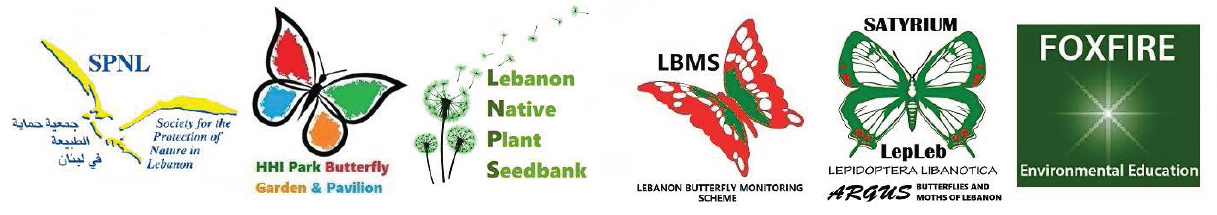 INITIAL PROPOSED PBAs IN LEBANONHusein ZorkotLepidopterist/Butterfly ExpertSPNL1. Coastline/Coastal Plain and Farmland (Coastal)Justification:Presence of threatened species:Euchloe charlonia (vulnerable)Colotis fausta (vulnerable)Cigaritis acamas (vulnerable)Cigaritis cilissa (endangered)Polyommatus icarus (vulnerable)Melitaea deserticola (vulnerable)Melitaea trivia (vulnerable)Pseudotergumia pisidice (vulnerable and endemic)Carcharodus stauderi (vulnerable and endemic)This proposed PBA supports numerous eremic species, many of their statuses in Lebanon are not known or haven't been studied well. Butterflies from inland deserts and warmer parts of the world are found here, and this could increase due to global warming and desertification.Further justification: Presence of near threatened species:Thymelicus acteonPresence of endemic and near endemic species:Glaucopsyche alexisMelitaea punicaMelanargia titeaMuschampia protoPresence of non-evaluated species:Belenois aurotaZizeeria knysnaPolyommatus bellisChilades galbaHypolimnas misippus (not applicable)Melitaea collinaPseudochazara telephassaYpthima asterope2. Rihane-Barouk-Sannine-Shouf Biosphere/Southern Lebanon ChainJustification:Presence of threatened species:Papilio alexanor (endangered)Tomares nogelii (vulnerable)Albulina loewii (vulnerable)Polyommatus icarus (vulnerable)Melitaea trivia (vulnerable)Carcharodus stauderi (vulnerable)Further justification: Presence of near threatened species:Allancastria cerisyiArchon apollinusParnassius mnemosyne Pseudophilotes vicrama (with endemic subspecies)Plebejus pylaonHipparchia alcyonePresence of endemic and near endemic species:Euchloe ausoniaCallophrys rubiGlaucopsyche alexisAricia dorsumstellaeAricia bassoniPolyommatus isauricoides (data deficient)Polyommatus ellisoniPolyommatus thersitesPolyommatus syriacusPolyommatus amandusLycaena phlaeasMelitaea punicaMelanargia titeaCoenonympha pamphilusCarcharodus alceaeMuschampia nomasPresence of non-evaluated species:Allancastria deyrolleiSatyrium abdominalis (also endemic)Tomares nesimachusPlebejus nichollae (also endemic)Polyommatus bellisTuranana endymionLycaena ochimusLycaena asabinusMelitaea collinaPseudochazara telephassaPseudochazara pelopea3. Qaraoun-Ammiq-Upper Litani River Basin and Wetland/Southern Bekaa PlainJustification:Presence of threatened species:Colotis fausta (vulnerable)Euchloe charlonia (vulnerable)Albulina loewii (vulnerable)Polyommatus icarus (vulnerable)Melitaea trivia (vulnerable)Melitaea deserticola (vulnerable)Carcharodus stauderi (vulnerable)This proposed PBA supports an abundance and diversity of butterfly species that frequent wet, highly vegetated places as well as eremic species, and woodland and grassland specialist butterflies typical of the lower slopes of the Lebanon and Antilebanon ranges.Further justification: Presence of near threatened species:Allancastria cerisyiArchon apollinusPresence of endemic and near endemic species:Callophrys rubiLycaena phlaeasMelanargia titeaCoenonympha pamphilusMuschampia nomasPresence of non-evaluated species:Satyrium abdominalis (also endemic)Satyrium myrtale (also endemic)Chilades galbaPolyommatus bellisLycaena kurdistanica (also endemic)Pseudochazara pelopea4. Mount Hermon Justification:Presence of threatened species:Colotis fausta (vulnerable)Albulina loewii (vulnerable)Cigaritis acamas (vulnerable)Polyommatus icarus (vulnerable)Melitaea trivia (vulnerable)Melitaea deserticola (vulnerable)Pseudotergumia pisidice (vulnerable)Spialia osthelderi (critically endangered)Muschampia proteides (endangered)Further justification: Presence of near threatened species:Parnassius mnemosyne Pseudophilotes vicrama (with endemic subspecies)Presence of endemic and near endemic species:Euchloe ausoniaGlaucopsyche alexisAricia crassipunctaMelitaea punicaMelanargia titeaCoenonympha pamphilusMuschampia nomasMuschampia poggeiPresence of non-evaluated species:Allancastria deyrolleiPieris pseudorapaeSatyrium abdominalis (also endemic)Satyrium myrtale (also endemic)Pseudochazara pelopeaPseudochazara telephassaHipparchia parisatis Likely presence of:Melitaea acentria (a newly discovered species found on the non-Lebanese side, endemic, and probably threatened and range-restricted)5. Antilebanon Justification:Presence of threatened species:Colotis fausta (vulnerable)Albulina loewii (vulnerable)Cigaritis acamas (vulnerable)Polyommatus icarus (vulnerable)Melitaea trivia (vulnerable)Melitaea deserticola (vulnerable)Pseudotergumia pisidice (vulnerable)Spialia osthelderi (critically endangered)Muschampia proteides (endangered)Further justification: Presence of near threatened species:Parnassius mnemosyne Pseudophilotes vicrama (with endemic subspecies)Presence of endemic and near endemic species:Euchloe ausoniaGlaucopsyche alexisAricia crassipunctaMelitaea punicaMelanargia titeaCoenonympha pamphilusMuschampia nomasMuschampia poggeiPresence of non-evaluated species:Allancastria deyrolleiPieris pseudorapaeSatyrium abdominalis (also endemic)Satyrium myrtale (also endemic)Pseudochazara pelopeaPseudochazara telephassaHipparchia parisatis 6. Hrajel-Faqra-Faraya/Middle Lebanon ChainJustification:Presence of threatened species:Papilio alexanor (endangered)Polyommatus icarus (vulnerable)Further justification: Presence of near threatened species:Parnassius mnemosyne Pseudophilotes vicrama (with endemic subspecies)Presence of endemic and near endemic species:Callophrys rubiGlaucopsyche alexisAricia bassoniPolyommatus isauricoides (data deficient)Polyommatus syriacusPolyommatus amandusLycaena phlaeasCoenonympha pamphilusCarcharodus alceaePresence of non-evaluated species:Allancastria deyrolleiPolyommatus bellisMelitaea perseaMelitaea collina7. Ehmej-Jabal Qaraqef-Laqlouq-Aaqoura-Afqa/Middle Lebanon Chain Justification:Presence of threatened species:Polyommatus icarus (vulnerable)Further justification: Presence of near threatened species:Parnassius mnemosyne Presence of endemic and near endemic species:Callophrys rubiGlaucopsyche alexisAricia bassoniPolyommatus syriacusPolyommatus amandusLycaena phlaeasMelitaea punicaMelanargia titeaCoenonympha pamphilusCarcharodus alceaeMuschampia nomasPresence of non-evaluated species:Allancastria deyrolleiPlebejus nichollae (also endemic)8. Abou Ali River Valley Justification:Presence of threatened species:Colotis fausta (vulnerable)Polyommatus icarus (vulnerable)Melitaea trivia (vulnerable)Further justification: Presence of near threatened species:Allancastria cerisyiPresence of endemic and near endemic species:Lycaena phlaeasCarcharodus alceaeMuschampia protoPresence of non-evaluated species:Pieris pseudorapae Ypthima asterope9. Jabal Mneitra-Cedar Mountain-Horsh Ehden-Makmel-Qornet el Saouda Massif/Northern Lebanon ChainJustification:Presence of threatened species:Papilio alexanor (endangered)Tomares nogelii (vulnerable)Albulina loewii (vulnerable)Polyommatus icarus (vulnerable)Polyommatus poseidon (endangered, also endemic)Carcharodus stauderi (vulnerable)Muschampia proteides (endangered)Presence of likely restricted-range species:Pontia callidice Satyrium myrtale (also endemic and non-evaluated)Satyrium guichardiEumedonia eumedonPlebejus carmonPlebejus baldur (also endemic and non-evaluated)Aricia isaurica (also endemic and non-evaluated)Polyommatus alcestis (also endemic and non-evaluated)Polyommatus larseni (also endemic and data-deficient)Polyommatus juno (also endemic and non-evaluated)Hipparchia syriaca (also endemic)Pyrgus serratulae This proposed PBA supports a high diversity, endemism, range-restriction, and threatened status of numerous species of butterflies, many of them alpine isolates and restricted to higher altitudes.Further justification: Presence of near threatened species:Archon apollinusParnassius mnemosyne Pseudophilotes vicrama (with endemic subspecies)Plebejus pylaonPresence of endemic and near endemic species:Callophrys rubiGlaucopsyche alexisAricia dorsumstellae (non-evaluated)Aricia bassoniAricia crassipuncta Polyommatus isauricoides (data deficient)Polyommatus ellisoni (data deficient)Polyommatus thersitesPolyommatus syriacusPolyommatus amandusLycaena phlaeasMelitaea punicaMelanargia titeaCoenonympha pamphilusCarcharodus alceaeMuschampia nomasPresence of non-evaluated species:Allancastria cerisyiAllancastria deyrolleiPieris pseudorapaePlebejus nichollae (also endemic)Turanana endymionPolyommatus bellisMeleageria daphnisLycaena ochimusLycaena asabinus (also endemic)Melitaea perseaMelitaea collinaPseudochazara pelopeaPseudochazara telephassaHusein Zorkot©2018